           Положение о IV Всероссийском  детском конкурсе«Таланты России»Желающие принять участие в конкурсе детских работ «Таланты России» должны направить в электронном виде заполненную заявку участника вместе с материалами конкурса и копией квитанции об оплате организационного взноса по электронной почте ped.rossii@yandex.ruУсловия  конкурса и сроки проведения:Конкурс проводится с 23 декабря 2021 года по 21 января  2022  года. Диплом об участии в конкурсе высылается на почту, указанную вами в заявке в течение 1-2 дней после получения Вашей работы.Организатором выступает Национальный Образовательный Портал «Педагоги России»К участию в конкурсе принимаются фотографии детских рисунков, поделок на свободную тему (От 1 участника – не более 1 работы). Номинации конкурса:Изобразительное искусство (рисунки)Декоративно – прикладное творчество (поделки)Литературное творчество (сочинения, стихи, рассказы, сказки и т.д.)Эрудит (кроссворды, исследовательские работы и т.д.)Фотография (портрет, забавное фото, «Я играю (учусь, тружусь)» и т.д.)По результатам конкурса можно заказать:Диплом куратора конкурса (ФИО педагога) – 160 рублейДиплом участника конкурса (ФИ ребенка) – 170 рублейЕсли участник конкурса заказывает оба вышеуказанных диплома, стоимость участия составит 260 рублей  Участник производит оплату безналичным перечислением в российских рублях. Оплата может быть произведена со счета организации, либо самим участником через любое отделение Сбербанка России или любой коммерческий банк.Для участия в конкурсе необходимо направить:Заявку на участие в конкурсе.Материалы конкурса Копию квитанции об оплате.Материалы принимаются  в электронном варианте по электронной почте с пометкой «На детский конкурс». Заявка участника детского конкурса «Таланты России»Заявка  участника направляется в электронном виде вместе с материалами и копией квитанции об оплате организационного взноса по электронной почте ped.rossii@yandex.ruОбразцы дипломов 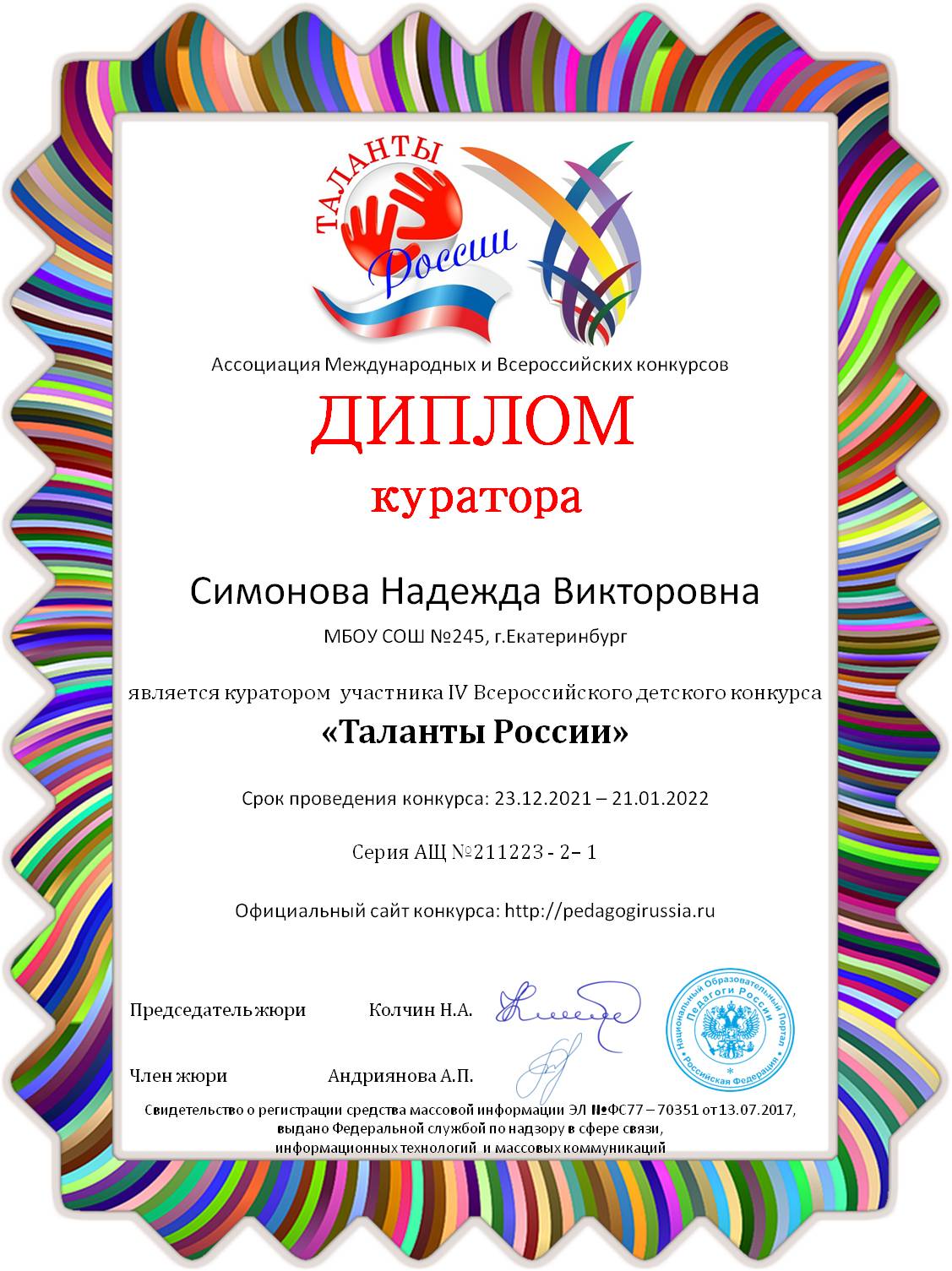 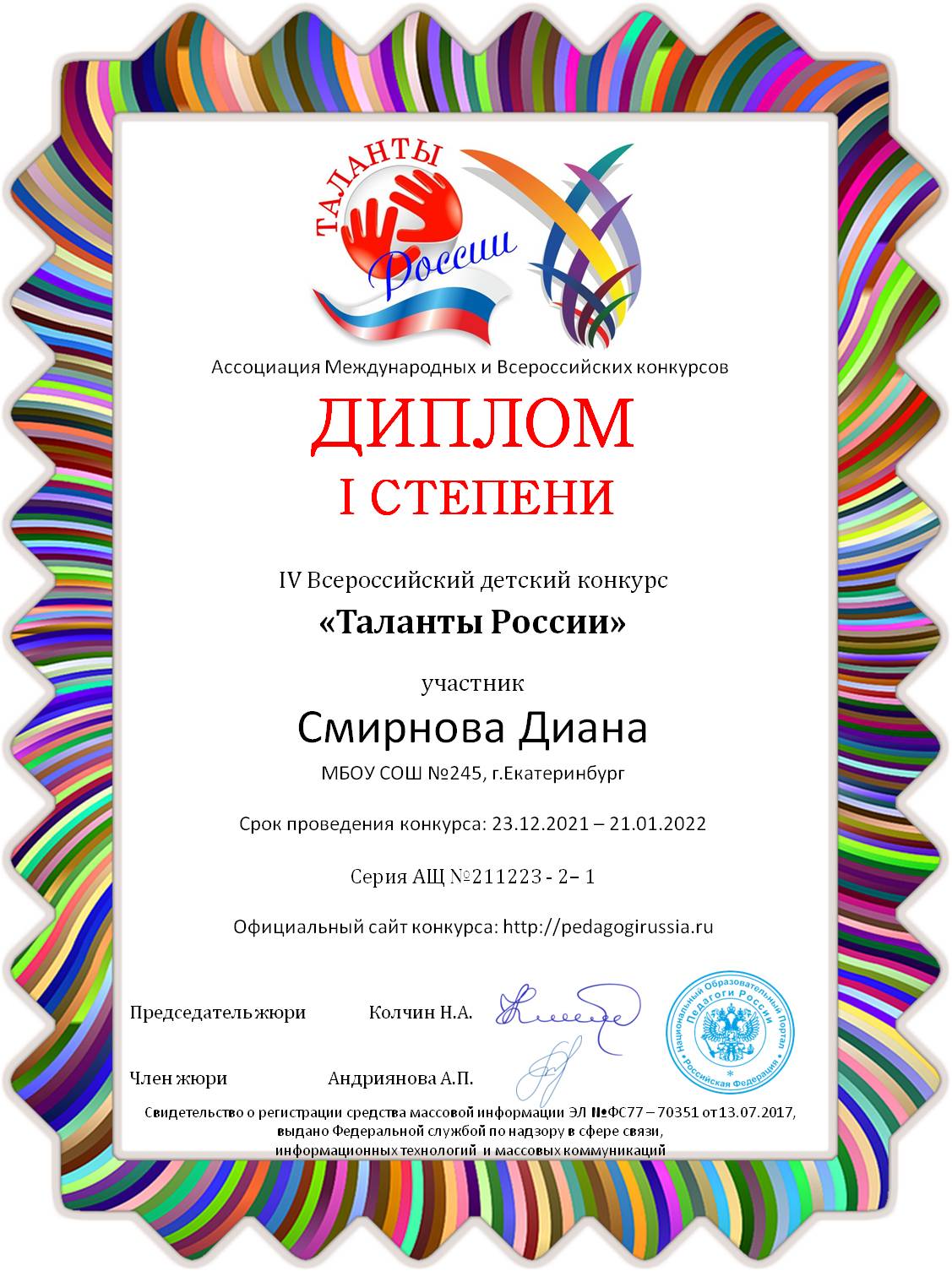 Платежные реквизиты для оплаты организационного взноса:Получатель платежа: ИП Маврин Иван ЕвгеньевичИНН/ КПП 595701257861Расчетный счет № 4080 2810 3073 5097 5667Банк: филиал Приволжский ПАО Банк «ФК Открытие»  БИК: 042282881Корреспондентский счет: 3010 1810 3000 0000 0881 в РКЦ СОВЕТСКИЙ г.Нижний Новгород Назначение платежа: дипломОплату необходимо производить на счет организацииКак произвести оплату через сбербанк онлайн на счет:Вводите номер счета получателя  4080 2810 3073 5097 5667Нажимаете перевод организацииВводите ИНН 595701257861Вводите БИК 042282881 Вводите ФИО и сумму платежаТакже оплату можно произвести на карту банка «ФК Открытие»  2200 2901 0206 5126 или  на карту Сбербанка 4276 4900 1859 6249Заявка участника IV детского конкурса «Таланты России»Заявка участника IV детского конкурса «Таланты России»Фамилия, имя ребенка (полностью)Фамилия, имя, отчество  куратора (полностью)Краткое наименование Вашей организации, город (населенный пункт) Номинация конкурсаДиплом, который вы хотите заказать:Диплом куратора конкурса Диплом участника конкурса Электронный адрес для отправки дипломаТелефон мобильныйКвитанция

Кассир